          firma SVOBODA – Lučice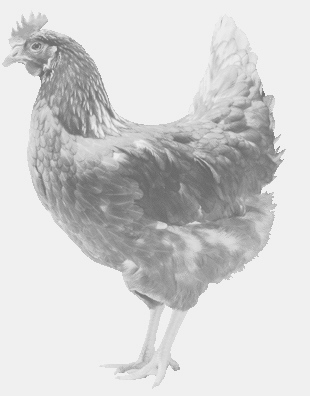  drůbežárna Mírovka, Vadín, 569489358, 777989857NOSNÉ KUŘICE  barva červená a černáStáří:    16 týdnůCena:   135,- Kč/kuspátek 18. března 2016V 10.40 h.- Mokrovousyu prodejny HruškaMožno objednat: 569 489 358svoboda.lucice@seznam.cz